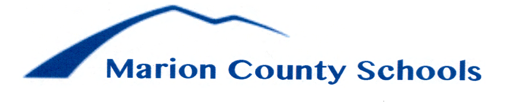 Remote Learning Application for Spring 2021Parent/Guardian Contact InformationName: __________________________________________________________________Address: ________________________________________________________________City/Town: ______________________________________________________________State: ___________________________________________________________________ZIP/Postal Code: __________________________________________________________Email Address: ___________________________________________________________Phone Number: __________________________________________________________Student InformationName: __________________________________________________________________School: _________________________________________________________________Grade: ___________________Previous Classroom Teacher: _______________________Do you have reliable wifi/internet access? ____________________________________Do you need to check out a Chromebook from the school? _______________________I am selecting my student to participate in distance learning for the spring semester of the 2020-2021 school year. I understand by making this choice, my student will be participating in distance learning from January 22, 2021 to the final day of school. My student will be required to participate in daily scheduled distance learning sessions during regular school hours. Attendance will be taken during each session daily, and Marion County School’s attendance policy will be followed. _____ Accept________________________________________			____________________Parent/Guardian Signature						Date